Verliebte Zahlen zum Sprechen bringen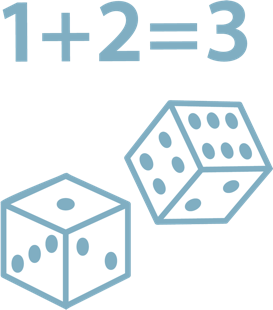 Inga ReifDieser Unterrichtsbaustein beschreibt vielfältige Arten sich mit der Zahlzerlegung der Zahl 10 auseinanderzusetzen. Diese ist eine wichtige Grundlage für die Addition und Subtraktion in größeren Zahlenräumen. Die Schüler*innen sollen deshalb die Zerlegung der 10 anhand der Verliebten Zahlen kindgerecht verinnerlichen und automatisieren. Dabei können durch den Einsatz elektronischer Kommunikationshilfen sowohl sprechende als auch nicht-sprechende Schüler*innen Plakate selbstständig erarbeiten und präsentieren. Zuordnung zu den angestrebten KompetenzenHINWEISE Diesen Unterrichtsbaustein einzubringen setzt voraus, dass die Schüler*innen die Zahlen bis 10 kennen und mit den Grundlagen der Addition vertraut sind. Den Lernenden sollte geläufig sein, mit Partner*innen zusammenzuarbeiten. Ist diese Sozialform für die Klasse aber neu, sollte mehr Zeit eingeplant werden, um die Regeln zu erarbeiten und den Umgang miteinander einzuüben Um die Teilhabe nichtsprechender Schüler*innen zu gewährleisten, stehen elektronische Kommunikationshilfen (AnyBook Reader und Talker mit der App MetaTalk) zur Verfügung. Bereits zuvor sollten die Schüler*innen mit diesen Hilfsmitteln gearbeitet haben. Sie lernen zuerst die verschiedenen Funktionen kennen und anzuwenden, bevor der AnyBook Reader neu eingesetzt wird. Die Lehrkraft und weiteres pädagogisches Personal demonstrieren, dass sie sicher im Umgang mit den elektronischen Kommunikationshilfen sind, um den Lernenden entsprechende Hilfestellung geben zu können.EIGNUNG FÜR DAS DISTANZLERNEN Ja	 NeinBausteine für den UnterrichtLiteratur, Links UND EMPFEHLUNGENInformationen zu den unterrichtsbausteinen Zuordnung zu den Kompetenzen der KMK-StrategieEntwickeln und Produzieren – Eine Produktion planen, dokumentie-ren und in diversen Formaten gestalten, präsentieren, veröffentlichen oder teilen  Angestrebte Kompetenzen im FachDie Schüler*innenaddieren und subtrahieren im Zahlenraum bis 10.setzen elektronische Kommunikationshilfen zur Mitteilung ein.Inhalt und MethodeMaterialienMaterialienEinführung der Verliebten Zahlengemeinsam die Darbietung des Liedes sehen & hören (wenn möglich auf Leinwand o. ä.)Klassengespräch über Inhalt des Liedes, Besprechung der „Schlüsselwörter“, Einführung/Wiederholung der Gebärden zu diesendas Lied erneut hören, Lehrkraft zeigt dazu Gebärden, Schüler*innen machen ggf. schon mitAn der Tafel werden die Verliebten Zahlen gemeinsam „zusammengepuzzelt“, Schüler*innen üben dabei die Satzstruktur „Die … ist in die … verliebt.“ Lernende, die einen Talker verwenden, nutzen ggf. vereinfachte Struktur „… verliebt in …“, verinnerlichen das Finden des Wortes „verlieben“ auf dem Talker.Schüler*innen bearbeiten das Arbeitsblatt an ihrem Platz.Zum Abschluss der Stunde wird das Lied nochmals gemeinsam angeschaut, Schüler*innen können ggf. mitsingen oder Gebärden dazu machen.Video: https://i.bsbb.eu/2r (Alternative: Youtube Kids mit vorheriger Anmeldung oder Vimeo mit vorheriger Anmeldung)Leinwand, Beamer, Laptop o. ä.ausgedruckte und in Teile geschnittene Verliebte Zahlen: https://i.bsbb.eu/3aArbeitsblatt (https://i.bsbb.eu/3a), Scheren, Klebestifte, leeres PapierVideo: https://i.bsbb.eu/2r (Alternative: Youtube Kids mit vorheriger Anmeldung oder Vimeo mit vorheriger Anmeldung)Leinwand, Beamer, Laptop o. ä.ausgedruckte und in Teile geschnittene Verliebte Zahlen: https://i.bsbb.eu/3aArbeitsblatt (https://i.bsbb.eu/3a), Scheren, Klebestifte, leeres PapierArbeit mit Partner*inEinstieg in die Stunde mit Wiederholung des Liedes (mit Gebärden) Wiederholung der Sozialform Partnerarbeit und ihrer Regeln, Schüler*innen benennen Regeln mit dem Talker, diese werden an der Tafel visualisiertSchüler*innen finden ihre*n Partner*in, indem sie die passende Verliebte Zahl zu ihrer Zahl finden (sie können ihre Zahlen z. B. unter ihrem Stuhl finden oder an der Tafel neben ihrem Namen) – diesen Schritt nur in der 1. Stunde der Partnerarbeit praktizierenFolgende Elemente können die Lernenden auf ihr Plakat bringen:Sätze zu den Verliebten Zahlen (mit MetaTalk)FingerbilderMengenbilderHerz mit den ZahlenAufnahme der Liedzeile aus dem Lied (gesungen oder mit MetaTalk)Würfelbilder (bei 4 und 6 sowie bei 5 und 5) Schüler*innen bringen ihre Plakate zum Sprechen, indem sie die verschiedenen Elemente mit Aufnahmepunkten des AnyBook Reader versehen und diese besprechen (lautsprachlich oder mit MetaTalk).Gerät zum Abspielen des VideosSymbolkarten mit den Regeln zur Partnerarbeitausgedruckte und in Teile geschnittene Verliebte Zahlen: https://i.bsbb.eu/3averschiedene Materialien, um die Plakate zu erstellen (z. B. A2 Pappe, verschiedene Stifte, Klebepunkte, Vorlagen)Talker mit MetaTalkAnyBook Reader und AufnahmepunkteGerät zum Abspielen des VideosSymbolkarten mit den Regeln zur Partnerarbeitausgedruckte und in Teile geschnittene Verliebte Zahlen: https://i.bsbb.eu/3averschiedene Materialien, um die Plakate zu erstellen (z. B. A2 Pappe, verschiedene Stifte, Klebepunkte, Vorlagen)Talker mit MetaTalkAnyBook Reader und AufnahmepunktePräsentation der PlakateEinstieg in die Stunde, indem das Lied wiederholt wird (mit Gebärden) Ablauf der Präsentation besprechen: Aufbau, Rundgang durch die „Ausstellung“, Feedback gebenPlakate der Paare werden mit ausreichend Abstand im Klassenraum verteilt aufgehängt, der jeweilige AnyBook Reader liegt neben dem Plakat bereit.Lernende gehen paarweise durch die Ausstellung, schauen und hören sich die Plakate ihrer Mitschüler*innen an.Schüler*innen geben ihren Mitschüler*innen Feedback zu den erstellten Plakaten, dabei unterstützen die Feedback-Symbole und Satzanfänge an der Tafel; für die Lernenden, die Talker verwenden, können Satzanfänge auf ihrem Talker vorbereitet sein (z. B.: Mir hat an dem Plakat gut gefallen, dass …).Gerät zum Abspielen des VideosAnybook Readerfertige Plakate (Beispielplakat: https://i.bsbb.eu/3a)Feedback-Symbole mit Satzanfängen für die Tafel: https://i.bsbb.eu/3aGerät zum Abspielen des VideosAnybook Readerfertige Plakate (Beispielplakat: https://i.bsbb.eu/3a)Feedback-Symbole mit Satzanfängen für die Tafel: https://i.bsbb.eu/3aMögliche Varianten der DifferenzierungMögliche Varianten der DifferenzierungSchüler*innen, die Schwierigkeiten im feinmotorischen Bereich haben, können das Arbeitsblatt in der Einführungsstunde auf dem Tablet z. B. in einer beschreibbaren pdf-Datei bearbeiten.Schüler*innen, die Schwierigkeiten im feinmotorischen Bereich haben, können das Arbeitsblatt in der Einführungsstunde auf dem Tablet z. B. in einer beschreibbaren pdf-Datei bearbeiten.Für Klassen, die mehrere Tablets mit der App Book Creator zur Verfügung haben, ist es eine Option, anstelle der Plakate pro Zahlenpaar eine Seite mit dem Book Creator zu erstellen und diese zu einem digitalen Buch über die Verliebten Zahlen zusammenzufassen.Für Klassen, die mehrere Tablets mit der App Book Creator zur Verfügung haben, ist es eine Option, anstelle der Plakate pro Zahlenpaar eine Seite mit dem Book Creator zu erstellen und diese zu einem digitalen Buch über die Verliebten Zahlen zusammenzufassen.Die Plakate können nach einem „Probelauf“ im Klassenverband auch anderen Klassen der Schulstufe/Schule präsentiert werden.Die Plakate können nach einem „Probelauf“ im Klassenverband auch anderen Klassen der Schulstufe/Schule präsentiert werden.Bezug zum Basiscurriculum MedienbildungDie Schüler*innen könnendie für die Präsentation notwendige Medientechnik nach Vorgaben einsetzen (Präsentieren).Einzel- und Gruppenarbeitsergebnisse vor einem Publikum präsentieren (Präsentieren).die für die Präsentation erforderlichen Rahmenbedingungen herstellen, Medientechnologien auswählen und diese sachgerecht bedienen (Präsentieren). MS Urmel; Moskanne, Dieter & Schlag, Dirk (2019). Verliebte Zahlen – Kinderlieder zum Lernen. Verfügbar unter: https://i.bsbb.eu/2r, Zugriff am: 31.05.2022Kitzinger, Annette (2012). Das iPad – Entwicklungs- und Kommunikationsförderung mit Coolnessfaktor. Verfügbar unter: https://i.bsbb.eu/2t, Zugriff am: 18.01.2022MILLENNIUM 2000 GmbH (2021). Der Anybook Audiostift als zugelassene Kommunikationshilfe. Verfügbar unter: https://i.bsbb.eu/2u, Zugriff am: 27.01.2022DatenschutzhinweiseHasse, Lutz, Thüringer Landesbeauftragter für den Datenschutz und die Informationsfreiheit (2021). Youtube im Unterricht? Verfügbar unter: http://i.bsbb.eu/1o, Zugriff am 29.11.2021Landesinstitut für Schule und Medien Berlin-Brandenburg (LISUM) (2021). Digitale Medienbildung im sonderpädagogischen Förderschwerpunkt „Geistige Entwicklung“. Verfügbar unter: http://i.bsbb.eu/mbfspge, Zugriff am: 23.11.2021Landesinstitut für Schule und Medien Berlin-Brandenburg (LISUM) (2021). Unterrichtsbausteine zur Umsetzung des Basiscurriculums Medienbildung. Verfügbar unter: https://bildungsserver.berlin-brandenburg.de/unterrichtsmaterialien, Zugriff am: 23.11.2021